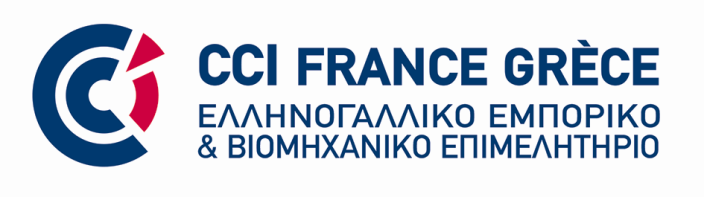      O R D R E   D U  J O U RRapport moral de l’exercice passé.Rapport financier du trésorier : exercice écoulé - budget de l’exercice en cours.Rapport des commissaires aux comptes.Quitus au conseil d’administration et aux commissaires aux comptes.Election de deux commissaires aux comptes et de deux suppléants pour l’exercice 2019. Modification des statuts.Η Μ Ε Ρ Η Σ Ι Α   Δ Ι Α Τ Α Ξ ΗΈκθεση του Διοικητικού Συμβουλίου επί του λήξαντος διαχειριστικού έτους.Έκθεση του Ταμία: απολογισμός λήξαντος διαχειριστικού έτους – προϋπολογισμός τρέχοντος έτους.Έκθεση των οικονομικών ελεγκτών.Έγκριση αποτελεσμάτων και απαλλαγή του Διοικητικού Συμβουλίου.Εκλογή δύο οικονομικών ελεγκτών και δύο αναπληρωματικών για τη χρήση 2019.Tροποποίηση του καταστατικού..